Smoothie z batata z ananasem 
i wodą kokosową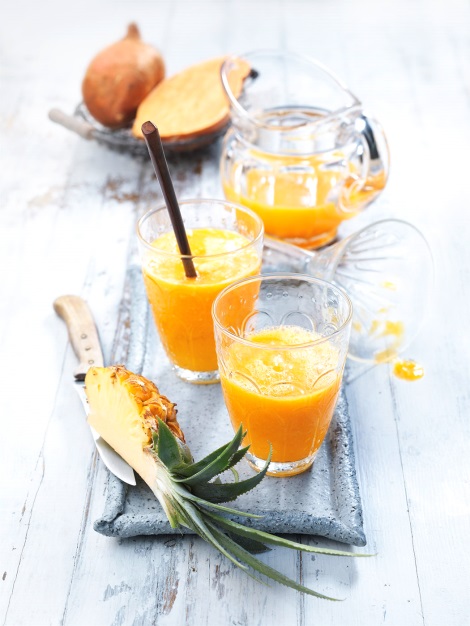 Składniki na 4 smoothies po 200 ml:300 g batatów500 g ananasa2 organiczne pomarańcze1 cytryna300 ml wody kokosowej Przygotowanie:Podgrzać piec do temperatury 180°C (dół i góra). Owinąć bataty w folię aluminiową i piec przez ok. 60-80 minut w piecu (spróbować, czy są już miękkie!). Wyjąć bataty i wybrać łyżeczką miąższ – potrzebne będzie 200 g miąższu.W międzyczasie obrać ananasa i pokroić go na drobne kawałki. Sparzyć pomarańcze wrzątkiem, a następnie osuszyć, zetrzeć skórkę jednego owocu na drobnej tarce i wycisnąć sok ze wszystkich owoców. Zmiksować na purée razem z batatami, ananasem i wodą kokosową, doprawić sokiem z cytryny.Wskazówka: Bataty ugotować dzień wcześniej.Wartości odżywcze w jednej porcji:	Energia: 160 kcal/650 kJBiałko: 2 gTłuszcz: 1 gWęglowodany: 33 g